.#16 count intro (weight on Left)Restart on wall 3 after first 16 countsRight scissor step, Left scissor step, Step ½ turn L Step, Step ¼ turn R Step4 x Heel switches turning L to [6:00], Hook, Heel swivel, Coaster Step, Scuff* Restart here on Wall 3 after 16 counts (facing 12:00)Vaudeville x 3, Point R, ¼ R small kickCoaster Step, Step ½ Step, Mambo R, Mambo LEmail edit jobex.bootscoot@gmail.comSummertime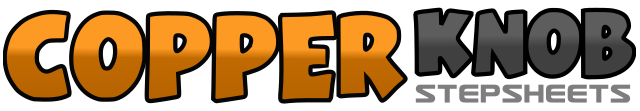 .......Count:32Wall:4Level:Intermediate.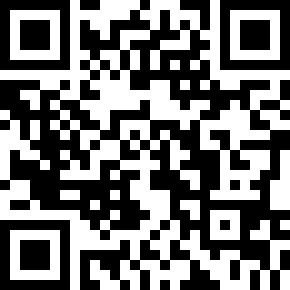 Choreographer:Jo Boocock (NZ) & Bex Roper (NZ) - August 2020Jo Boocock (NZ) & Bex Roper (NZ) - August 2020Jo Boocock (NZ) & Bex Roper (NZ) - August 2020Jo Boocock (NZ) & Bex Roper (NZ) - August 2020Jo Boocock (NZ) & Bex Roper (NZ) - August 2020.Music:Summertime - Kenny ChesneySummertime - Kenny ChesneySummertime - Kenny ChesneySummertime - Kenny ChesneySummertime - Kenny Chesney........1&2 3&4Step R to R side, step L tog, cross RF over L, Step L to L side, step R tog, cross LF over R5&6 7&8Facing [1:00] R step fwd, ½turn Left [7:00], Step R fwd, L step fwd, ¼ turn R [10:00], Step fwd1&2&3&4&R Heel, tog, L Heel, tog, R Heel, tog, L Heel [6:00], Hook L over R5&6 7&8&L toe fwd, Both heels swivel to left, and back, Step L back, R by L, Left fwd, R scuff1&2&Step R over L, Step L left, R heel fwd, Step R beside L3&4&Step L over R, Step R right, L heel fwd, Step L beside R5&6 7 8Step R over L, Step L left, R heel fwd, Point R to R side, ¼ R with weight on L with small R kick1&2 3&4Step R back, left tog, R fwd, Step L fwd, ½ Right, Step L fwd5&6Rock right to right side, Recover onto left, Step right beside left,7&8Rock left to left side, Recover onto right, Step left beside right